Publicado en  el 09/08/2016 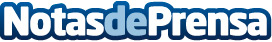 Murcia participa en un proyecto europeo que combina la producción de peces y vegetales para optimizar los recursosInterviene en esta iniciativa junto con centros de formación profesional de Holanda, Rumanía, Eslovenia, Portugal y Reino Unido, así como empresas privadas de Rumanía y HolandaDatos de contacto:Nota de prensa publicada en: https://www.notasdeprensa.es/murcia-participa-en-un-proyecto-europeo-que Categorias: Internacional Murcia Industria Alimentaria Formación profesional http://www.notasdeprensa.es